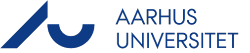 «Fornavn» «Efternavn»«Organisation»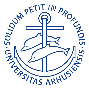 «Fornavn» «Efternavn»«Organisation»«Næste post»«Fornavn» «Efternavn»«Organisation»«Fornavn» «Efternavn»«Organisation»«Næste post»«Fornavn» «Efternavn»«Organisation»«Fornavn» «Efternavn»«Organisation»